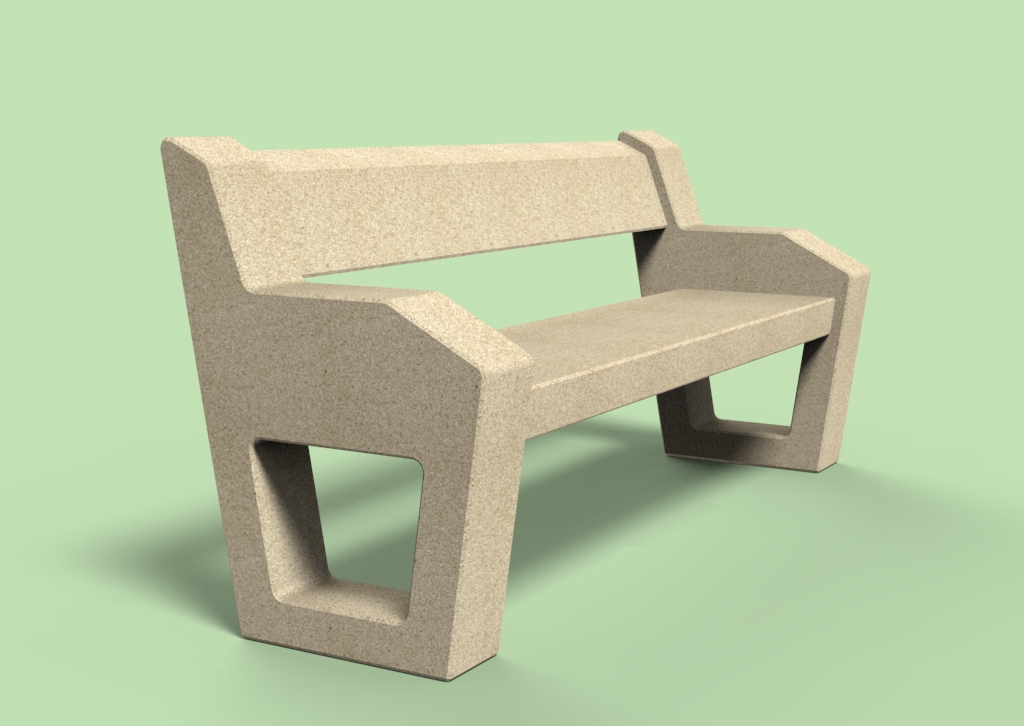 مشخصات فنی1- جنس بدنه از بتن الیافی پرمقاومت همراه با شبکه میلگرد  نمره 8  و مش 10*10         و ساب رزین خورده2- طول نیمکت 180 سانتیمتر ارتفاع کف 45  و عرض نیمکت 55 سانتیمتر 3- ارتفاع پشتی80 سانتیمتر4- ضخامت بتن 9 سانتیمتر